РОССИЙСКАЯ ФЕДЕРАЦИЯАдминистрациясельского поселения Черновкамуниципального районаКинель-Черкасский Самарской областиПОСТАНОВЛЕНИЕот 01.04.2021 № 30 от _____________ № ____с. Кинель-ЧеркассыПриложениек постановлениюГлавы сельского поселенияЧерновка муниципального района Кинель-Черкасский Самарской областиот 01.04.2021 № 30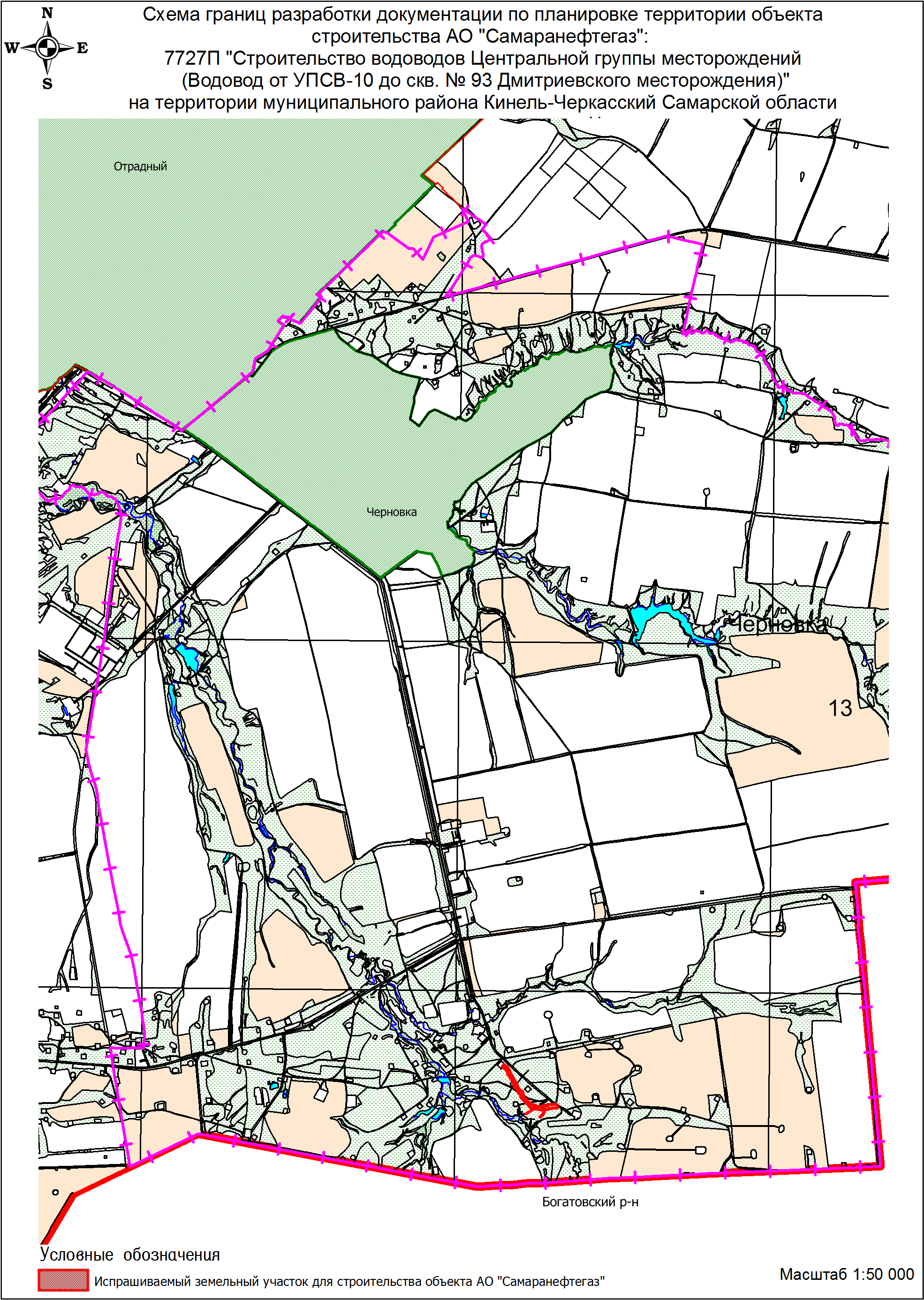 [О принятии решения о подготовке документации по планировке территории (проект планировки территории и проект межевания территории) для строительства объекта АО «Самаранефтегаз» 7727П «Строительство водоводов Центральной группы месторождений (Водовод от УПСВ-10 до скв. № 93 Дмитриевского месторождения)» на территории муниципального района Кинель-Черкасский Самарской области в границах сельского поселения Черновка]Рассмотрев обращение ООО «СамараНИПИнефть» от 25.03.2021 № ИСХ-ПИР-05343 о принятии решения о подготовке документации по планировке территории, в соответствии со статьями 8, 41, 42, 43 и 45 Градостроительного кодекса Российской Федерации, решения Собрания представителей сельского поселения Черновка  от 26.12.2019 г. № 98-3 «Об утверждении Порядка подготовки документации по планировке территории, разрабатываемой на основании решений органов местного самоуправления сельского поселения Черновка  муниципального района Кинель-Черкасский Самарской области, и принятия решения об утверждении документации по планировке территории, порядка внесения изменений в такую документацию, порядка отмены такой документации или ее отдельных частей, порядка признания отдельных частей такой документации не подлежащими применению в соответствии с Градостроительным кодексом Российской Федерации», ПОСТАНОВЛЯЮ: 1. Подготовить документацию по планировке территории (проект планировки территории с проектом межевания в его составе) для строительства объекта АО «Самаранефтегаз» 7727П «Строительство водоводов Центральной группы месторождений (Водовод от УПСВ-10 до скв. № 93 Дмитриевского месторождения)» на территории муниципального района Кинель-Черкасский Самарской области в границах сельского поселения Черновка. 2. ООО «СамараНИПИнефть» обеспечить представление в Администрацию сельского поселения Черновка муниципального района Кинель-Черкасский Самарской области подготовленную документацию по планировке территории.3. Утвердить прилагаемое задание на разработку документации по планировке территории. 4. Определить границы территории, в отношении которой осуществляется разработка проекта планировки территории и проект межевания территории, согласно приложению, к настоящему постановлению. 5. Заинтересованные лица вправе представить свои письменные предложения по проекту планировки территории в течение 10 (десяти) дней со дня опубликования настоящего постановления по адресу: Самарская область,  Кинель - Черкасский район, с. Черновка, ул.Школьная, 30, в рабочие дни с 10 часов до 16 часов.6. Опубликовать настоящее постановление в газете «Черновские вести» и разместить на официальном сайте Администрации Кинель-Черкасского района в сети «Интернет» - https://kinel-cherkassy.ru.     7. Контроль за выполнением настоящего постановления оставляю за собой. 8. Настоящее постановление вступает в силу со дня его официального опубликования.Рассмотрев обращение ООО «СамараНИПИнефть» от 25.03.2021 № ИСХ-ПИР-05343 о принятии решения о подготовке документации по планировке территории, в соответствии со статьями 8, 41, 42, 43 и 45 Градостроительного кодекса Российской Федерации, решения Собрания представителей сельского поселения Черновка  от 26.12.2019 г. № 98-3 «Об утверждении Порядка подготовки документации по планировке территории, разрабатываемой на основании решений органов местного самоуправления сельского поселения Черновка  муниципального района Кинель-Черкасский Самарской области, и принятия решения об утверждении документации по планировке территории, порядка внесения изменений в такую документацию, порядка отмены такой документации или ее отдельных частей, порядка признания отдельных частей такой документации не подлежащими применению в соответствии с Градостроительным кодексом Российской Федерации», ПОСТАНОВЛЯЮ: 1. Подготовить документацию по планировке территории (проект планировки территории с проектом межевания в его составе) для строительства объекта АО «Самаранефтегаз» 7727П «Строительство водоводов Центральной группы месторождений (Водовод от УПСВ-10 до скв. № 93 Дмитриевского месторождения)» на территории муниципального района Кинель-Черкасский Самарской области в границах сельского поселения Черновка. 2. ООО «СамараНИПИнефть» обеспечить представление в Администрацию сельского поселения Черновка муниципального района Кинель-Черкасский Самарской области подготовленную документацию по планировке территории.3. Утвердить прилагаемое задание на разработку документации по планировке территории. 4. Определить границы территории, в отношении которой осуществляется разработка проекта планировки территории и проект межевания территории, согласно приложению, к настоящему постановлению. 5. Заинтересованные лица вправе представить свои письменные предложения по проекту планировки территории в течение 10 (десяти) дней со дня опубликования настоящего постановления по адресу: Самарская область,  Кинель - Черкасский район, с. Черновка, ул.Школьная, 30, в рабочие дни с 10 часов до 16 часов.6. Опубликовать настоящее постановление в газете «Черновские вести» и разместить на официальном сайте Администрации Кинель-Черкасского района в сети «Интернет» - https://kinel-cherkassy.ru.     7. Контроль за выполнением настоящего постановления оставляю за собой. 8. Настоящее постановление вступает в силу со дня его официального опубликования.Рассмотрев обращение ООО «СамараНИПИнефть» от 25.03.2021 № ИСХ-ПИР-05343 о принятии решения о подготовке документации по планировке территории, в соответствии со статьями 8, 41, 42, 43 и 45 Градостроительного кодекса Российской Федерации, решения Собрания представителей сельского поселения Черновка  от 26.12.2019 г. № 98-3 «Об утверждении Порядка подготовки документации по планировке территории, разрабатываемой на основании решений органов местного самоуправления сельского поселения Черновка  муниципального района Кинель-Черкасский Самарской области, и принятия решения об утверждении документации по планировке территории, порядка внесения изменений в такую документацию, порядка отмены такой документации или ее отдельных частей, порядка признания отдельных частей такой документации не подлежащими применению в соответствии с Градостроительным кодексом Российской Федерации», ПОСТАНОВЛЯЮ: 1. Подготовить документацию по планировке территории (проект планировки территории с проектом межевания в его составе) для строительства объекта АО «Самаранефтегаз» 7727П «Строительство водоводов Центральной группы месторождений (Водовод от УПСВ-10 до скв. № 93 Дмитриевского месторождения)» на территории муниципального района Кинель-Черкасский Самарской области в границах сельского поселения Черновка. 2. ООО «СамараНИПИнефть» обеспечить представление в Администрацию сельского поселения Черновка муниципального района Кинель-Черкасский Самарской области подготовленную документацию по планировке территории.3. Утвердить прилагаемое задание на разработку документации по планировке территории. 4. Определить границы территории, в отношении которой осуществляется разработка проекта планировки территории и проект межевания территории, согласно приложению, к настоящему постановлению. 5. Заинтересованные лица вправе представить свои письменные предложения по проекту планировки территории в течение 10 (десяти) дней со дня опубликования настоящего постановления по адресу: Самарская область,  Кинель - Черкасский район, с. Черновка, ул.Школьная, 30, в рабочие дни с 10 часов до 16 часов.6. Опубликовать настоящее постановление в газете «Черновские вести» и разместить на официальном сайте Администрации Кинель-Черкасского района в сети «Интернет» - https://kinel-cherkassy.ru.     7. Контроль за выполнением настоящего постановления оставляю за собой. 8. Настоящее постановление вступает в силу со дня его официального опубликования.Глава сельского поселения Черновкамуниципального района Кинель-ЧеркасскийСамарской области                                                                           А.Е. КазаевГлава сельского поселения Черновкамуниципального района Кинель-ЧеркасскийСамарской области                                                                           А.Е. КазаевГлава сельского поселения Черновкамуниципального района Кинель-ЧеркасскийСамарской области                                                                           А.Е. Казаев                                               УТВЕРЖДЕНОПостановление Главы сельского поселения Черновка муниципального района Кинель-Черкасский Самарской области                                               УТВЕРЖДЕНОПостановление Главы сельского поселения Черновка муниципального района Кинель-Черкасский Самарской области                                               УТВЕРЖДЕНОПостановление Главы сельского поселения Черновка муниципального района Кинель-Черкасский Самарской области(вид документа органа, уполномоченного на принятие решения о подготовке документации по планировке территории)(вид документа органа, уполномоченного на принятие решения о подготовке документации по планировке территории)(вид документа органа, уполномоченного на принятие решения о подготовке документации по планировке территории)             от 01.04.2021 № 30(дата и номер документа о принятии решения о подготовке документации по планировке территории)Глава сельского поселения Черновка             от 01.04.2021 № 30(дата и номер документа о принятии решения о подготовке документации по планировке территории)Глава сельского поселения Черновка             от 01.04.2021 № 30(дата и номер документа о принятии решения о подготовке документации по планировке территории)Глава сельского поселения Черновка(должность уполномоченного лица органа, уполномоченного на принятие решения о подготовке документации по планировке территории)	А.Е. Казаев (должность уполномоченного лица органа, уполномоченного на принятие решения о подготовке документации по планировке территории)	А.Е. Казаев (должность уполномоченного лица органа, уполномоченного на принятие решения о подготовке документации по планировке территории)	А.Е. Казаев (подпись уполномоченного лица органа, уполномоченного на принятие решения о подготовке документации по планировке территории)М.П.(расшифровка подписи)ЗАДАНИЕ
на разработку документации по планировке территориив границах сельского поселения Черновка муниципального района Кинель-Черкасский(наименование территории, наименование объекта (объектов) капитального строительства, для размещения которого (которых)Для строительства объекта АО «Самаранефтегаз» 7727П «Строительство водоводов Центральной группы месторождений (Водовод от УПСВ-10 до скв. № 93 Дмитриевского месторождения)» подготавливается документация по планировке территории)Наименование позицииСодержание1.Вид разрабатываемой документации по планировке территориипроект планировки территории, содержащий проект межевания территории2.Заявитель подготовки документации по планировке территорииАО «Самаранефтегаз», ОГРН 1026300956990, ИНН/КПП 6315229162/997150001.Самара, Волжский проспект , 503.Источник финансирования работ по подготовке документации по планировке территорииСредства Заявителя (силами подрядной организации АО «Самаранефтегаз» - ООО «СамараНИПИнефть»)) 4.Вид и наименование планируемого к размещению объекта капитального строительства, его основные характеристикиДля строительства объекта АО «Самаранефтегаз» 7727П «Строительство водоводов Центральной группы месторождений (Водовод от УПСВ-10 до скв. № 93 Дмитриевского месторождения)»5.Населенные пункты, поселения, городские округа, муниципальные районы, в отношении территорий которых осуществляется подготовка документации по планировке территории, описание границ территории, в отношении которой осуществляется подготовка документации по планировке территорииКинель-Черкасский район, сельское поселение Черновка6.Состав документации по планировке территорииРаздел 1. Проект планировки территории. Положение о размещении линейных объектовРаздел 2. Материалы по обоснованию проекта планировки территорииРаздел 3. Проект межевания территории7срок проведения работ по подготовке документации по планировке территории, месяцев11 месяцев